ПОСТАНОВЛЕНИЕ                                                                     КАРАРот    04 марта 2019 г.          с.Лекарево                                N 7   Об утверждении Перечня адресов объектов адресации, необходимых изменений и дополнений для внесения сведений в Федеральную информационную адресную систему по результатам инвентаризации объектов адресации, расположенных  на территории Лекаревского сельского поселения Елабужского муниципального района Республики ТатарстанВ соответствии с Федеральным законом Российской Федерации от 28 декабря 2013 года №443-ФЗ «О федеральной информационной адресной системе и о внесении изменений в Федеральный закон «Об общих принципах организации местного самоуправления в Российской Федерации», Постановлением  Правительства Российской Федерации от 19 ноября 2014 года №1221 «Об утверждении Правил присвоения, изменения и аннулирования адресов», разделом  IV Постановления Правительства Российской Федерации от 22 мая 2015 года №492 «О составе сведений об адресах, размещаемых в государственном адресном реестре, порядке межведомственного информационного взаимодействия при ведении государственного адресного реестра, о внесении изменений и признании утратившими силу некоторых актов Правительства Российской Федерации, Приказом Министерства Финансов Российской Федерации от 05 ноября 2015 года №171н «Об утверждении Перечня элементов планировочной структуры, элементов улично-дорожной сети, элементов объектов адресации, типов зданий (сооружений), помещений, используемых в качестве реквизитов адреса, и Правил сокращенного наименования адресообразующих элементов», в целях актуализации Государственного адресного реестра Исполнительный комитет  Лекаревского сельского поселения  Елабужского муниципального района Республики ТатарстанПОСТАНОВЛЯЕТ :Утвердить Перечень адресов объектов адресации, необходимых изменений и дополнений для внесения сведений в Федеральную информационную адресную систему по результатам инвентаризации объектов адресации, расположенных на территории Лекаревского сельского поселения Елабужского муниципального района Республики Татарстан (приложение №1).Добавить адреса объектов адресации и внести необходимые изменения и дополнения в Федеральную информационную адресную систему согласно приложению №1.Контроль за исполнением настоящего постановления оставляю за собой.Руководитель                                                                                   Л.И.ЗариповаПриложение №1 к Постановлению Исполнительного комитета Лекаревского сельского поселения Елабужского муниципального района Республики Татарстан от    04 марта 2019 г № 7  ИСПОЛНИТЕЛЬНЫЙ КОМИТЕТ ЛЕКАРЕВСКОГО СЕЛЬСКОГО ПОСЕЛЕНИЯ ЕЛАБУЖСКОГО МУНИЦИПАЛЬНОГО РАЙОНАРЕСПУБЛИКИ ТАТАРСТАН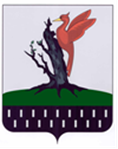 ТАТАРСТАН  РЕСПУБЛИКАСЫ АЛАБУГА  МУНИЦИПАЛЬ РАЙОНЫ ЛЕКАРЕВО АВЫЛ ЖИРЛЕГЕБАШКАРМА            КОМИТЕТЫ№ п/пВид объекта адресацииАдрес объекта адресацииКадастровый номер объекта адресации1Земельный участокРоссийская Федерация, Республика Татарстан, Елабужский  муниципальный район, Лекаревское  сельское поселение, село Лекарево, улица Сельсоветская, з/у 216:18:040101:382Земельный участокРоссийская Федерация, Республика Татарстан, Елабужский  муниципальный район, Лекаревское  сельское поселение, село Лекарево, улица Сельсоветская, з/у 416:18:040101:393Земельный участокРоссийская Федерация, Республика Татарстан, Елабужский  муниципальный район, Лекаревское  сельское поселение, село Лекарево, улица Сельсоветская, з/у 4А16:18:040101:1474Земельный участокРоссийская Федерация, Республика Татарстан, Елабужский  муниципальный район, Лекаревское  сельское поселение, село Лекарево, улица Сельсоветская, з/у 616:18:040101:425Земельный участокРоссийская Федерация, Республика Татарстан, Елабужский  муниципальный район, Лекаревское  сельское поселение, село Лекарево, улица Сельсоветская, з/у 816:18:040101:3106Земельный участокРоссийская Федерация, Республика Татарстан, Елабужский  муниципальный район, Лекаревское  сельское поселение, село Лекарево, улица Сельсоветская, з/у 8А16:18:040101:3097Земельный участокРоссийская Федерация, Республика Татарстан, Елабужский  муниципальный район, Лекаревское  сельское поселение, село Лекарево, улица Сельсоветская, з/у 1016:18:040101:448Земельный участокРоссийская Федерация, Республика Татарстан, Елабужский  муниципальный район, Лекаревское  сельское поселение, село Лекарево, улица Сельсоветская, з/у 10А16:18:040101:3079Земельный участокРоссийская Федерация, Республика Татарстан, Елабужский  муниципальный район, Лекаревское  сельское поселение, село Лекарево, улица Сельсоветская, з/у 1216:18:040101:4510Нежилое  зданиеРоссийская Федерация, Республика Татарстан, Елабужский  муниципальный район, Лекаревское  сельское поселение, село Лекарево, улица Сельсоветская, зд.1216:18:040101:29111Нежилое  зданиеРоссийская Федерация, Республика Татарстан, Елабужский  муниципальный район, Лекаревское  сельское поселение, село Лекарево, улица Сельсоветская, зд.1416:18:040102:28912Земельный участокРоссийская Федерация, Республика Татарстан, Елабужский  муниципальный район, Лекаревское  сельское поселение, село Лекарево, улица Сельсоветская, з/у 1616:18:040102:7913Земельный участокРоссийская Федерация, Республика Татарстан, Елабужский  муниципальный район, Лекаревское  сельское поселение, село Лекарево, улица Сельсоветская, з/у 1816:18:040102:8014Земельный участокРоссийская Федерация, Республика Татарстан, Елабужский  муниципальный район, Лекаревское  сельское поселение, село Лекарево, улица Сельсоветская, з/у 2016:18:040102:8215Земельный участокРоссийская Федерация, Республика Татарстан, Елабужский  муниципальный район, Лекаревское  сельское поселение, село Лекарево, улица Сельсоветская, з/у 2216:18:040102:8316Земельный участокРоссийская Федерация, Республика Татарстан, Елабужский  муниципальный район, Лекаревское  сельское поселение, село Лекарево, улица Сельсоветская, з/у 2116:18:040102:6717Земельный участокРоссийская Федерация, Республика Татарстан, Елабужский  муниципальный район, Лекаревское  сельское поселение, село Лекарево, улица Сельсоветская, з/у 1916:18:040102:6618Земельный участокРоссийская Федерация, Республика Татарстан, Елабужский  муниципальный район, Лекаревское  сельское поселение, село Лекарево, улица Сельсоветская, з/у 17А16:18:040102:39419Земельный участокРоссийская Федерация, Республика Татарстан, Елабужский  муниципальный район, Лекаревское  сельское поселение, село Лекарево, улица Сельсоветская, з/у 1716:18:040102:6520Земельный участокРоссийская Федерация, Республика Татарстан, Елабужский  муниципальный район, Лекаревское  сельское поселение, село Лекарево, улица Сельсоветская, з/у 1516:18:040102:6421Земельный участокРоссийская Федерация, Республика Татарстан, Елабужский  муниципальный район, Лекаревское  сельское поселение, село Лекарево, улица Сельсоветская, з/у 1316:18:040101:2122Нежилое  зданиеРоссийская Федерация, Республика Татарстан, Елабужский  муниципальный район, Лекаревское  сельское поселение, село Лекарево, улица Сельсоветская, зд.1316:18:040101:29323Земельный участокРоссийская Федерация, Республика Татарстан, Елабужский  муниципальный район, Лекаревское  сельское поселение, село Лекарево, улица Сельсоветская, з/у 1116:18:040101:30024Земельный участокРоссийская Федерация, Республика Татарстан, Елабужский  муниципальный район, Лекаревское  сельское поселение, село Лекарево, улица Сельсоветская, з/у 11А16:18:040101:30125Нежилое  зданиеРоссийская Федерация, Республика Татарстан, Елабужский  муниципальный район, Лекаревское  сельское поселение, село Лекарево, улица Сельсоветская, зд.916:18:040102:30426Земельный участокРоссийская Федерация, Республика Татарстан, Елабужский  муниципальный район, Лекаревское  сельское поселение, село Лекарево, улица Сельсоветская, з/у 7А16:18:040101:32127Земельный участокРоссийская Федерация, Республика Татарстан, Елабужский  муниципальный район, Лекаревское  сельское поселение, село Лекарево, улица Сельсоветская, з/у 716:18:040101:1728Земельный участокРоссийская Федерация, Республика Татарстан, Елабужский  муниципальный район, Лекаревское  сельское поселение, село Лекарево, улица Сельсоветская, з/у 5/216:18:040101:1629Земельный участокРоссийская Федерация, Республика Татарстан, Елабужский  муниципальный район, Лекаревское  сельское поселение, село Лекарево, улица Сельсоветская, з/у 5/116:18:040101:1530Земельный участокРоссийская Федерация, Республика Татарстан, Елабужский  муниципальный район, Лекаревское  сельское поселение, село Лекарево, улица Сельсоветская, з/у 316:18:040101:1431Земельный участокРоссийская Федерация, Республика Татарстан, Елабужский  муниципальный район, Лекаревское  сельское поселение, село Лекарево, улица Сельсоветская, з/у 116:18:040101:32732Земельный участокРоссийская Федерация, Республика Татарстан, Елабужский  муниципальный район, Лекаревское  сельское поселение, село Лекарево, улица Сельсоветская, з/у 1А16:18:040101:14333Земельный участокРоссийская Федерация, Республика Татарстан, Елабужский  муниципальный район, Лекаревское  сельское поселение, село Лекарево, улица Сельсоветская, з/у 1Б16:18:040101:295